Nominierungsschreiben / Letter of Nomination
Förderempfehlung / Scholarship Nomination[Auszufüllen durch nominierende Person an der Goethe-Universität / To be filled in by nominator at the Goethe-University]Ich empfehle den/die Kandidat*in für ein International Lab Visits Stipendium / I recommend the candidate for a International Lab Visits scholaship:Name of applicant:Degree program:University e-mail address applicant:	wärmstens / in the strongest terms	unter Vorbehalt / with hesitation	nachdrücklich / strongly	gar nicht / not at all 	ohne Vorbehalte / without hesitationName / Name: Funktion / Position held:Fachbereich / Department:Datum / DateUnterschrift / Signature: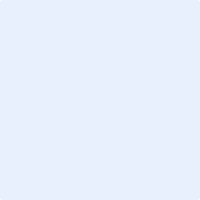 